POTENTIAL & KINETIC ENERGY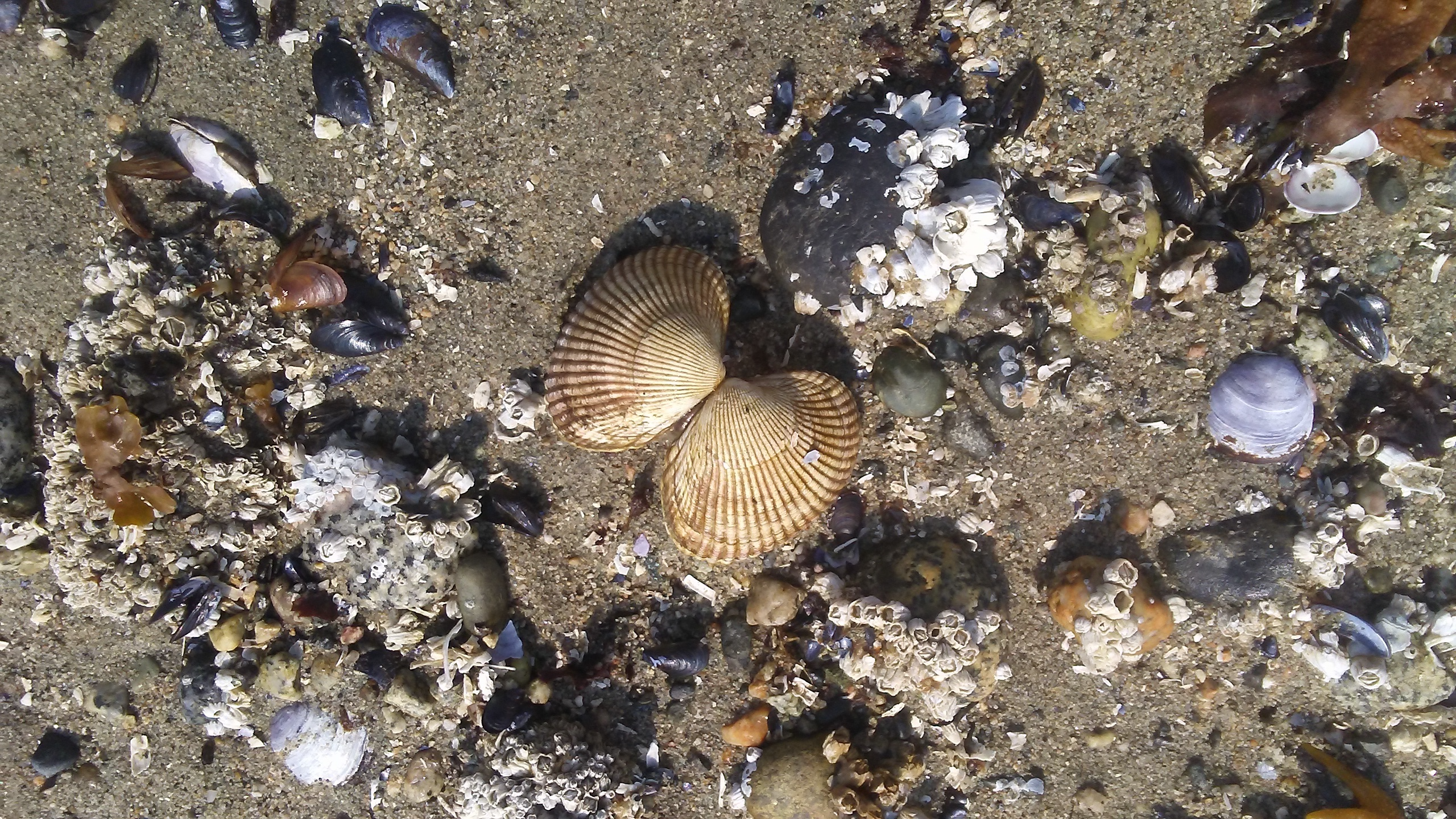 Lesson Sample for Science, Grade 10
by Jay WallsIntroduction The redesigned BC Curriculum reflects a shift towards a concept-based, competency-driven curriculum. The curriculum is less prescriptive than before, allowing educators to be creative and innovative in their design of learning experiences, and offering flexibility and choice for teachers and students. The curriculum promotes higher-order thinking and deeper learning centred on the Big Ideas in each discipline. Core Competencies are at the centre of BC’s curriculum, and First Peoples’ Principles of Learning are integrated throughout. Overview and RationaleThe purpose of the lesson plan is to further student understanding of the concept of “conservation of energy,” with a focus on potential and kinetic energy. In previous years, students have learned about Newton’s Three Laws of Motion, the concept of gravity as an attractive force, as well as “conservation of energy” itself. This is the first time students are introduced to how energy is conserved in a closed system using formulae as a method to understand a conceptual physics phenomenon. Potential energy due to gravitational acceleration is investigated. The system examined here neither gains nor loses energy, which can be shown through a conceptual analysis, as well as using formulae. Students will also investigate mass, and gain an understanding that the acceleration/velocity of a falling object is independent of mass, withstanding air resistance using algebra.As a further inquiry, teachers may choose to incorporate different values of gravitational acceleration, such as those on the Earth and the moon. The goal is to demonstrate how a confounding variable (e.g., air resistance) may cloud our understanding of scientific models. It should be noted that these confounding variables are relevant and need to be considered when solving real-world problems. The following group of lessons is purposefully described in a “structured inquiry” format, to give teachers as much information as possible to be able to implement the inquiry. Teachers can choose to implement it as more of a “guided inquiry” or as an “open inquiry,” if they see fit. You may visit http://smarterscience.youthscience.ca/inquiry-cards for a description of inquiry levels see. SCIENCE 10Big Idea Energy is conserved, and its transformation can affect living things and the environment.Learning Standards (Curricular Competencies)The following Curricular Competencies are addressed through this lesson.Questioning and predictingMake observations aimed at identifying their own questions, including increasingly complex ones, about the natural worldPlanning and conductingCollaboratively and individually plan, select, and use appropriate investigation methods, including field work and lab experiments, to collect reliable data (qualitative and quantitative)Assess risks and address ethical, cultural and/or environmental issues associated with their proposed methods and those of othersEnsure that safety and ethical guidelines are followed in their investigationsProcessing and analyzing data and informationExperience and interpret the local environmentApply First Peoples perspectives and knowledge, other ways of knowing, and local knowledge as sources of informationSeek and analyze patterns, trends, and connections in data, including describing relationships between variables (dependent and independent) and identifying inconsistenciesUse knowledge of scientific concepts to draw conclusions that are consistent
with the evidenceAnalyze cause-and-effect relationshipsEvaluatingDescribe specific ways to improve their investigation methods and the quality
of the dataEvaluate the validity and limitations of a model or analogy in relation to the phenomenon modelledApplying and innovatingContribute to care for self, others, community, and world through individual
or collaborative approachesContribute to finding solutions to problems at a local and/or global level
through inquiryCommunicatingFormulate physical or mental theoretical models to describe a phenomenonCommunicate scientific ideas, claims, information, and perhaps a suggested course of action, for a specific purpose and audience, constructing evidence-based arguments and using appropriate scientific language, conventions, and representationsFirst Peoples Principles of LearningLearning is holistic, reflexive, reflective, experiential and relational (focused on connectedness, on reciprocal relationships, and a sense of place).Learning involves recognizing the consequences of one’s actions.Learning Standards (Content):law of conservation of energypotential and kinetic energypotential energy: stored energy (gravitational PE=mgh)kinetic energy: energy of motion (translational KE= ½ mv2)transformation of energytransfer of energy in closed and open systemsConnections to Core CompetenciesCommunicationCommunicatingConnecting and engaging with othersAcquiring and presenting informationCollaboratingWorking collectivelyThinkingCritical and Reflective ThinkingAnalyzing and critiquingQuestioning and investigatingPersonal and SocialSocial Awareness and ResponsibilityBuilding relationshipsContributing to community and caring for the environmentKey inquiry question:What does “energy is conserved” mean?LESSON FRAMEWORK: A place-based physics inquiry through observing the local environmentThis activity uses a place-based approach to investigate Science curriculum at the grade 10 level. The science lesson can be used across curricula since it overlaps with some of the Curricular Competencies in the grade 10 Mathematics curriculum. Students will investigate potential and kinetic energy concepts from events that take place in the natural environments of their communities. Kinetic energy can be seen every day in the real world as things move and fall in their natural settings. Gravitational potential energy is the focus in this lesson, and students investigate things that fall, such as pinecones, leaves, raindrops, rocks, snow, feathers, water, etc. With this starting point, students consider the amount of energy exhibited in a falling object from the time it starts falling until it contacts the Earth.Lesson 1: Place-based observationStudents go outside and observe fallen objects in their local environments, such as clam shells dropped by birds, pinecones, feathers, or leaves. You may use the following inquiry questions to give students opportunities to discuss their ideas and ask further questions.What happens when a clamshell and a feather start falling from the same height at the same time? Why? What is the role of air resistance?Observe a bird dropping a clamshell from a height. Is it easier for the shell to break open when it is lifted higher and then dropped? Why?Considering that there is gravity on the moon, but no air resistance acting on
falling objects, what would happen if a clamshell and a feather were dropped at
the same time?Would objects fall faster or slower on the moon than on the Earth? Why?Discuss the concepts of gravity and air resistance.Lesson 2: The Place-Based Expedition For this section, students can work in groups of three. They will go on a place-based trip to a local beach to find a few clamshells, a rock about the size of their clamshells, and a feather. They may also be lucky enough to observe local birds dropping clams or mussels from heights to open them up, as in the following: https://www.youtube.com/watch?v=0OWNn45XmII Students should pick up only old, discarded clamshells that still have both halves connected. *Note: Depending on the area where students go to school, either in rural or urban settings, a classroom discussion could start the lesson. Have students observe what is in their local environment and what could be collected to test. Let the students decide. In many rural and urban settings, cones from pine/fir trees and maple leaves can be found and tested. In winter settings, raindrops and snowflakes are a conceptual option. Rocks and large dust particles could also be used. Ask the students to think about their local environment and what it offers.Lesson 3: The Structured InquiryMaterialsClamshellsRocksFeathersHot glueTape measureBlack sharpieCue cardsMasking tapeCell phone with slow-motion video capture (standard on many new cellphones)Laptop/tablet3 step-ladderA timer app, such as https://stopwatch.onlineclock.netInquiry ProcessAfter the day trip collecting materials, student groups will reflect on their collaboration and the inquiry process. After that, they can start designing their test stations. Students can go outside and find a wall of the school that is at least three metres high (about 10 feet). On cue cards, increments of 0.25 metre, 0.5 metre, 0.75 metre, 1 metre, 1.25 metres etc.  should be marked up to three metres, and taped on the wall vertically above one another using a tape measure and a three-step ladder.When testing, one student can stand on the ladder and drop the objects, while the other can stand back and capture the falling objects on slow motion video. Students then view the video to see whether or not objects hit the ground at the same time.Students can take quantitative and qualitative measurements in at least four ways:First measurement (Quantitative measurement): Students should weigh their rock, clam and feather and record the data. Clamshells should be closed and hot glued shut before being weighed.Second measurement (Qualitative measurement): Students should drop their rock and clam from the same height on a damp sand surface. By doing so, they will gain an understanding of how energy increases with mass and height. They can drop the rock and clam from progressively higher points and see how the depth of the imprint increases. This step should be done before the next steps of dropping the clam from three metres, since it will break the clam if it is dropped on a hard surface. At this point ask students if there is any more data they can collect. They can have a class discussion about it. The sand imprint process is an excellent opportunity to walk amongst the groups and ask questions such as: Can you see that the object with more mass leaves a more significant imprint? What does that suggest about how the impact of kinetic energy can be seen when objects collide? Do the imprints get deeper when the objects are dropped from a higher point, or have more mass?  What does this suggest about how height and mass affect potential energy?Third measurement (Qualitative measurement): Students drop a clam and a feather at the same time from three metres onto a soft surface, and see if they hit the ground at the same time. This is done to observe and understand the confounding variable of air resistance.Fourth measurement (Qualitative measurement): Students drop a clam and a rock that is much heavier than the clam at the same time from three metres to see if the two objects hit the ground at the same time. This is done to understand the concept of gravitational acceleration and that it causes objects with different masses to move at the same rate as they fall. One student takes a video capture this step. Note: This is a key point in the inquiry process and in developing a conceptual understanding of the physics behind these experiments. Gravitational acceleration is constant and does not depend on the mass of an object. Students have demonstrated that when objects with different masses are dropped from the same height at the same time, they hit the ground at the same time, regardless of the height they are dropped from, as long as air resistance is not in effect. Gravity has been shown to be a constant, and air resistance is introduced as an extraneous/confounding variable.Conceptual DiscussionIt is now time to have a class discussion about conservation of energy.  It should be pointed out that if energy is conserved in a closed system, it means the initial amount of energy in the system is equal to the final amount of energy. Students should understand that the potential energy of the clamshell when it is held at 3m is equal to its kinetic energy as it hits the ground and the shell breaks.The total amount of energy in a system is the sum of potential energy and kinetic energies. Etotal= PE+KEWhen the clam is at maximum height, all of its energy is potential energy, and its kinetic energy is zero, such that E=PEinitial+KEinitial=PEinitialWhen the clam hits the ground, all of this energy has transformed into kinetic energy, and its potential energy is zero, such that E=PEfinal+KEfinal=KEfinal This is also equal to W, the work done by gravity as the clam falls.The formula for potential energy is PE=mgh,where m is mass,g is the gravitational acceleration and can be taken as 9.8 m/s2, andh is the height the object is dropped from.Students can use the data they have recorded (i.e., weights of their rock, clam, and feather in kilograms) and make calculations using the potential energy formula.The formula for kinetic energy is KE= ½ mv2,where m is mass, andv is the velocity.Ask students about how they think they could calculate the final velocity of the clam when it hits the ground. As the clam is dropped, all of its energy comprises of potential energy. Thus, Einitial=PEinitialAs the clam hits the ground, all of its energy comprises of kinetic energy. Thus Efinal=KEfinal Since Einitial=Efinal,PEinitial=KEfinalThis means, mgh=½ mv2, so it can be shown that the velocity of the clam as it hits the ground can be found asv= √2gh. Note: Students can go to: https://keisan.casio.com/exec/system/1224852055 to use a calculator to investigate free fall velocities, heights and gravitational acceleration for further inquiry and verification of their results. Conceptual ExtensionHave a class discussion about why PEinitial=KEfinal  (mgh= ½ mv2)Then show that m can be divided out of each side of the equation, leaving gh= ½ v2, which shows that the gravitational acceleration and the final velocity of an object are independent of mass. Ask students if they had realized this during their hands-on inquiry.You may have a class discussion on the following:The role of air resistance on the feather falling slower than the clam.The reason that the feather falls slower than the clam is not due to the mass of these objects. It is due to air resistance.Astronauts on the first moon landing put Galileo’s theories to the test and dropped a hammer and a feather. They proved that, without air resistance, the feather fell at the same rate as the hammer to the surface of the moon. You may watch: https://www.youtube.com/watch?v=KDp1tiUsZw8
or
https://www.youtube.com/watch?v=E43-CfukEgsFurther InquiryThe Earth and the moon have different gravitational accelerations. Gravitational acceleration on the moon is about 1/6 of that on the Earth at 1.62 m/s2. Ask students to formulate a hypothesis considering questions such as: If you drop a feather on the Earth from and one on the moon, both from three metres, which one would fall to the ground faster? Which one would have a greater velocity when it hits the ground? Which one would have more energy? Is the example of the moon a more universal representation of scientific theories since there is no air resistance there?Students can drop their rock and feather again, this time using a precise Stopwatch App on a laptop or tablet such as, https://stopwatch.onlineclock.net. They can also take a video of the rock and the feather and watch it in slow motion. Precise measurements could determine about how long it takes those objects to fall from three metres.How long does it take for the feather to drop the first metre, the second metre, and the third metre? Students may notice the air resistance is so great that the feather doesn’t seem to be accelerating. The feather seems to have reached a maximum (terminal) velocity. Thus, the calculation for kinetic energy on the Earth will involve the mass of the feather and the observed velocity of the feather at its terminal velocity KE= 1/2 mv2terminal.Now compare the energy values of the feather on the moon and the Earth. Students can use PE=mgh with the gravitational acceleration on the moon, PE=m(1.62m/s2)h, and the KE= ½ mv2terminal with the feather’s terminal velocity on the Earth. Which feather hits the surface first? Which one exhibits more energy?Students may use https://keisan.casio.com/exec/system/1224852055 or a similar free-fall calculator to verify their calculations. The calculator in this link uses free-fall distance to calculate the free fall time and velocity, without air resistance.Data TablesStudents can discuss data collection strategies and tables they can create to record data and observations during their inquiry. See Appendix A for a sample of what they could use.ASSESSMENT FRAMEWORK Formative Assessment OpportunitiesPerformance Assessment OpportunitiesSummative Assessment OpportunitiesCross-curricular Assessment OpportunityThe following Curricular Competencies from grade 10 Mathematics Curriculum can also be incorporated into the Assessment Framework for this Science 10 lesson.Teacher Feedback Teachers support student learning by providing feedback on areas of proficiency and making suggestions to help extend learning. Ongoing feedback supports skill development and refinement. When the teacher provides feedback both to individuals and to the class, targeting common challenges, and questions students, this promotes deeper thinking.Student Self-reflectionStudents are more likely to engage and put in the effort when they have a clear understanding of the goals of the project: how they will be assessed,when they believe the goals and assessment are meaningful, and when they believe they can meet the expectations.A co-constructed standards-based assessment tool guides students in their work and can be used at the end of the project to provide feedback on students’ progress in relation to the learning standards (Curricular Competencies and Content). Criteria may be generated collaboratively with students. Students are invited to reflect on and provide evidence of their learning in relation to the co-created criteria. Students may explain if and how they have met the criteria and also set personal goals to help them extend their learning. Teachers review student-selected evidence and reflection on next steps and provide strength-based feedback to help guide students in their learning.Teacher Self-reflectionWhat were the strengths of this project? How has this project helped my students to develop the curricular competencies and their understanding of the Big Ideas?What do I want to do differently next time?Appendix A: Sample Data Table
* For the purposes of this inquiry, effect of air resistance when falling from a height
of 3m is considered negligibleResourcesThe following are examples of videos or lessons that support learning in this area.Levels of Inquiry
http://smarterscience.youthscience.ca/inquiry-cardsSeagull Dropping Clam 
https://www.youtube.com/watch?v=0OWNn45XmIIAstronaut Drops Hammer & Feather on Moon
https://www.youtube.com/watch?v=KDp1tiUsZw8Vacuum Chamber: Bowling Ball & Feather
https://www.youtube.com/watch?v=E43-CfukEgs Stopwatch App
https://stopwatch.onlineclock.net Free Fall
http://www.physicsclassroom.com/class/newtlaws/Lesson-3/Free-Fall-and-Air-Resistance Variables
http://practicalphysics.org/variables.htmlCurricular CompetenciesPossible Formative Assessment StrategiesPlanning and conducting Assess risks and address ethical, cultural, and/or environmental issues associated with their proposed methods and those of others Ensure that safety and ethical guidelines are followed in their investigations Processing and analyzing data and informationExperience and interpret the local environmentApply First Peoples perspectives and knowledge, other ways of knowing, and local knowledge as sources of information Applying and innovatingContribute to care for self, others, community, and world through individual or collaborative approachesEvaluatingDescribe specific ways to improve their investigation methods and the quality of the data First Peoples Principles of Learning: Learning is holistic, reflexive, reflective, experiential and relational (focused on connectedness, on reciprocal relationships, and a sense of place).Learning involves recognizing the consequences of one’s actionsPay attention to how mindful students are of the environment on their place-based trip.Are students carefully picking up clamshells, stepping on them? Are students picking up pinecones off the ground or pulling them from tree branches?When conducting data collection and observations, are students discussing and making necessary changes during their inquiry to produce more accurate results as they go?Curricular CompetenciesPossible Performance Assessment Strategies  
Questioning and Predicting:Make observations aimed at identifying their own questions, including increasingly complex ones, about the natural worldPlanning and Conducting:Select and use appropriate equipment, including digital technologies, to systematically and accurately collect and record data Processing and Analyzing Data and InformationAnalyze cause-and-effect relationships Use knowledge of scientific concepts to draw conclusions that are consistent with evidence EvaluatingEvaluate their methods and experimental conditions, including identifying sources of error or uncertainty, confounding variables, and possible alternative explanations and conclusions Describe specific ways to improve their investigation methods and the quality of the data Evaluate the validity and limitations of a model or analogy in relation to the phenomenon modelled Applying and InnovatingGenerate and introduce new or refined ideas when problem solving First Peoples Principles of Learning: Learning is holistic, reflexive, reflective, experiential and relational (focused on connectedness, on reciprocal relationships, and a sense of place).Circling through students to see how well they are setting up their test stations. How well have students conducted the activity? Are they noticing any mistakes that could be fixed to collect more accurate data? Circle through students. How well have students observed what is taking place during testing to gather data?As students are conducting the activity, ask questions such as, “Do you think paying attention to detail when conducting an inquiry will create more accurate results?”Curricular CompetenciesPossible Summative Assessment Strategies  Questioning and predictingDemonstrate a sustained intellectual curiosity about a scientific topic or problem of personal interest Formulate multiple hypotheses and predict multiple outcomesProcessing and Analyzing Data and InformationUse knowledge of scientific concepts to draw conclusions that are consistent with evidenceEvaluating Evaluate the validity and limitations of a model or analogy in relation to the phenomenon modelled Consider social, ethical, and environmental implications of the findings from their own and others’ investigations Applying and InnovatingTransfer and apply learning to new situationsCommunicatingFormulate physical or mental theoretical models to describe a phenomenonCommunicate scientific ideas, claims, information, and perhaps a suggested course of action, for a specific purpose and audience, constructing evidence-based arguments and using appropriate scientific language, conventions, and representations Express and reflect on a variety of experiences, perspectives, and worldviews through place Students can create journal entries of the process and results of their structured inquiry.Students can use digital technologies to present their findings to the class. Students can have a class discussion and reflect on the formative and performance portions of their learning.Students can use “Think-Pair-Share” strategies to assess their learning and have them communicate it individually in written format.Students can bring up any questions they may have about their qualitative and quantitative observations and measurements and inquire further.Students can write a journal entry about their observations and what they learned through this lesson.Curricular Competencies (from grade 10 Mathematics Curriculum)Reasoning and ModellingModel with mathematics in situational contextsExplore, analyze, and apply mathematical ideas using reason, technology, and other toolsThink creatively and with curiosity and wonder when exploring problemsUnderstanding and SolvingDevelop, demonstrate, and apply mathematical understanding through play, story, inquiry, and problem solvingVisualize to explore and illustrate mathematical concepts and relationshipsApply flexible and strategic approaches to solve problemsSolve problems with persistence and a positive dispositionEngage in problem-solving experiences connected with place, story, cultural practices, and perspectives relevant to local First Peoples communities, the local community, and other culturesCommunicating and RepresentingExplain and justify mathematical ideas and decisions in many waysRepresent mathematical ideas in concrete, pictorial and symbolic formsTake risks when offering ideas in classroom discourseConnecting and reflectingConnect mathematical concepts with each other, other areas, and personal interestsIncorporate First Peoples worldviews, perspectives, and practice to make connections with mathematical concepts         Calculations/         Observations                      massIn kilogramsEarth: No air resistancePotential Energy (PE)Earth:With air resistanceVelocity (v)Earth: With Air Resistance Potential Energy (PE) Moon: Potential Energy (PE)Moon:Velocity (v)Clam (kg): PE=mghPE=*KE= ½ mv2v= V= *PE=mghPE=PE=mghPE=m(1.62 m/s2)hPE=KE= ½ mv2v= V=Feather (kg): PE=mghPE=Observed velocityv=Observed velocity (v)KE= ½ mv2KEinitial = PEinitialPE =PE=mghPE=m(1.62 m/s2)hPE=KE= ½ mv2v= V=